КАЛЕНДАРЬ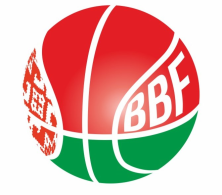 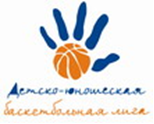 XXIV Детско-юношеской баскетбольной лиги-«Слодыч»I тур - юноши 2008-2009г.р. 
Дивизион 1. Группа Б12-13 ноября 2021г., г. Витебск, проспект Победы 3Команды – участницы:12 ноября 2021 (пятница)13 ноября 2021 (суббота)Главный судья								Изман В.В.	ВОК по ИВС "Цмокi-Мiнск"- 1«Логойская КСДЮШОР»ДЮСШ БК «Горизонт» -1БКМВремяматчаНазвание командысчётНазвание команды12.00ВОК по ИВС«Логойская КСДЮШОР»13.20БКМ"Цмокi-Мiнск"- 114.40ДЮСШ БК «Горизонт» -1ВОК по ИВС16.00«Логойская КСДЮШОР»БКМ17.20"Цмокi-Мiнск"- 1ДЮСШ БК «Горизонт» -1ВремяматчаНазвание командысчётНазвание команды8.00БКМВОК по ИВС9.20«Логойская КСДЮШОР»ДЮСШ БК «Горизонт» -110.40ВОК по ИВС"Цмокi-Мiнск"- 111.55КонкурсКонкурсКонкурс12.10ДЮСШ БК «Горизонт» -1БКМ13.30"Цмокi-Мiнск"- 1«Логойская КСДЮШОР»